FATYM Vranov nad Dyjí, Náměstí 20, 671 03 Vranov nad Dyjí;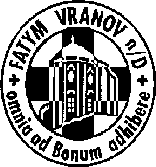 515 296 384, email: vranov@fatym.com; www.fatym.comBankovní spojení: Česká spořitelna č.ú.:1580474329/080010. 10. – 28. neděle v mezidobí 7,30 Vratěnín – mše svatá 7,30 Štítary – mše svatá 9,00 Plenkovice – mše svatá10,15 Olbramkostel – mše svatá s posledním rozloučením9,15 Vranov – mše svatá 11,11 Lančov – mše svatá adorační den, v 18,00 – svátostné požehnání11,30 Šumná – mše svatá11. 10. pondělí sv. Jana XXVIII., papeže6,45 Vranov – mše svatá16,00 Vratěnín – mše svatá 12. 10. úterý sv. Radima, biskupa16,00 Uherčice – kaple sv. Anežky v domě sl. Součkové – mše svatá, 14,30 Ubytovna - setkání nad Biblí18,06 Štítary – mše svatá13. 10. středa 28. týdne v mezidobí – sv. Eduard7,30  Olbramkostel – mše svatá17,00 Šumná – svatá půlhodinka18,00 Lančov – mše svatá14. 10. čtvrtek sv. Kalista I., papeže a mučedníka17,00 Vranov – mše svatá18,00 Šumná – mše svatá15. 10. pátek památka sv. Terezie od Ježíše, panny a učitelky církve17,00 Vranov – mše svatá, pouť Nový Jeruzalém 16. 10. sobota – sv. Hedviky, řeholnice   8,00 Vranov – žehnání poutníků do Maria Schnee tam v 13,30 – mše svatá16,00 Podmyče – mše svatá17. 10. – 29. neděle v mezidobí 7,30 Vratěnín – mše svatá 7,30 Štítary – mše svatá 9,00 Plenkovice – mše svatá10,15 Olbramkostel – 9,15 Vranov – mše svatá 11,11 Lančov – mše svatá Heslo: Pánu Bohu dobrořečím, jemu za vše dobré vděčím.15. 10. Vranov – pouť Nový Jeruzalém 16. 10. pouť do Maria Schnee v 8.00 žehnání poutníkům Vranov kostel, v Maria Schnee v 13.30 mše svatá, 6. 11. kaple Maria Schutz v 11.00 svatohubertská mše svatá